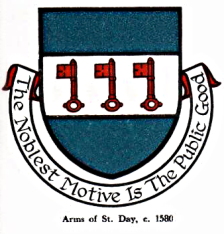 INTERIM AGENDA FOR THE MEETING OF ST DAY PARISH COUNCIL                             I hereby give you notice that St Day Parish Council meeting will be held on Monday 14th June 2021 commencing promptly at 7.00pm. Physical Public Attendance within the current guidelines is allowed, however, Zoom access will also be available – if required.1.       	Chair’s welcome and any apologies2.		Public Participation (to be limited to 15 minutes)  3.       	 Declarations of Personal and Prejudicial Interests relating to items on the agenda4.       	Cornwall Councillor’s report5.	Confirmation of minutes from meeting held on 19.05.21 6.	Police reports7.   	Matters arising8.		Correspondence / communications received9.		Planning:9.1 	To receive and comment on planning applicationsApplication: PA21/04735Proposal: Affordable led application for the Erection of 3 dwellings (2 no. affordables and 1 no. market)Location: Land Rear Of 14 Wheal Gorland Road Wheal Gorland Road St Day RedruthApplicant: Mr M OpieApplication: PA21/04233Proposal: Listed Building Consent for the proposed refurbishment of existing dwelling including removal of conservatory and extension; construction of veranda; new and replacement windows and doors; reconfiguration of internal layout and associated works.Location: Treruffe House Tolgullow St Day RedruthApplicant: Ms Jan Driver9.2 	To receive and comment on planning applications received too late to be included on Interim Agenda 9.3 	To report any planning problems or possible breaches (in camera)10.   	 Accounts / banking 11.   	Traffic and roads12.   	Report on any external meetings attended13.   	Upcoming Meetings   14.         Casual Vacancies (in camera)15.	Date of the next meeting Zoom Meeting DetailsMonday June 14th at 7pmJoin Zoom Meetinghttps://us02web.zoom.us/j/88147988903?pwd=VTIyRVF2RFN2eVV6cGVYb04ybmczUT09Meeting ID: 881 4798 8903Passcode: 694732Link may also be found on St Day Parish Council Website    	a.  St Day Regeneration b.  Footpathsc.  Buses d.  Play Areas & Gardense.  Surgery Facilitiesf.  Burial Ground and Churchyard memorial areag.  Speed Watchh.   Neighbourhood Development Plani.    Bins and Dog Foulingj.    Minor Works k.   Current Year Projects/eventsl.    Climate Emergency Update           m.  20 is Plenty campaign           n.   Audit updatea.  Fallen Tree St Day Playing Field (update)b.  Adult Exercise Equipment (progress)c.  Weeds in  St Day (complaints)d.  Tree Warden (acceptance)e.  Field at Vogue (opportunity)f.   Litter picking (thanks)g.  Internal Auditor’s (thanks) h.  Cycling on pavements (complaint) *Plus any communications in the interim to the meeting